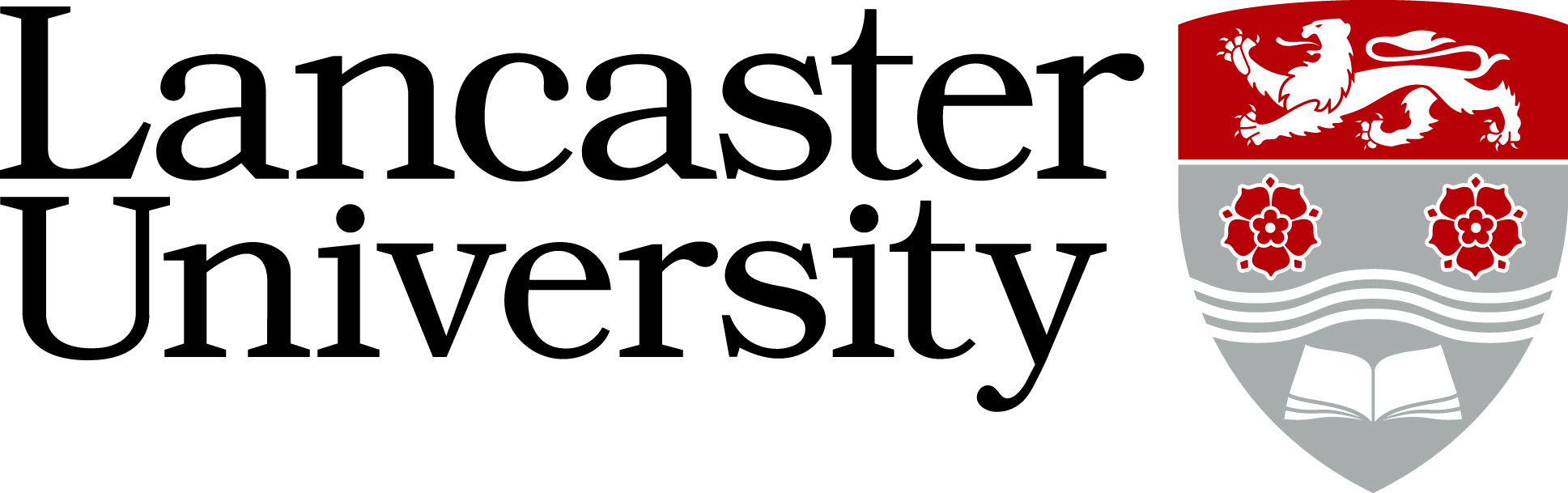 JOB DESCRIPTIONVacancy Reference: 0471-24Job Title: Senior LecturerPresent Grade:	 9ADepartment/College:	School of Mathematical SciencesDepartment/College:	School of Mathematical SciencesDirectly responsible to: 	Line Manager/Head of SchoolDirectly responsible to: 	Line Manager/Head of SchoolSupervisory responsibility for:	RAs and Students (UG, MSc and PGR)Supervisory responsibility for:	RAs and Students (UG, MSc and PGR)Other contactsOther contactsInternal:Students, academic and non-academic staff within the University.Internal:Students, academic and non-academic staff within the University.External:Academic and industrial collaborators, research funding bodies, governmental and non-government organisations, learned societies.External:Academic and industrial collaborators, research funding bodies, governmental and non-government organisations, learned societies.Major Duties:To contribute to the School’s international reputation for teaching, research and engagement in mathematics, helping to create and shape a vibrant academic community within the field at Lancaster.To individually and/or collaboratively create and maintain a research programme in mathematics and AI, helping to meet the strategic objectives of the School as appropriate for the level of appointment:through original research and/or scholarship, individual or collaborative, publish results in high quality international peer-reviewed academic conferences, journals and other forms of esteemed research output;build and nurture a research group including research associates and PhD students;work across disciplinary boundaries to help tackle major research challenges related to mathematics and AI;attract external research income from both public and private sources for large collaborations and grants, and enhance the wider impact of Lancaster’s research reputation. This should lead towards a sustainable funding stream;work with industry and government agencies to explore potential for collaboration and develop links appropriately;engage in knowledge exchange, commercialisation and impact activities as appropriate;demonstrate leadership within the community associated with your field. To contribute to the taught portfolio within the School, including teaching activities involving our international partnerships, through active engagement with students and partners as appropriate for the level of appointment:teaching, examining, and undertaking administrative duties on undergraduate and postgraduate programmes as requested by the Head of School; leading and contributing to curriculum development in the form of design and/or revision of taught programmes;supervising UG, PGT and PGR students;undertaking personal development in teaching skills and practice;contributing to the University’s academic pastoral care of its students and to the enhancement of their learning, personal development and achievement.Citizenship expectations of the role holder in terms of their engagement with students, staff, partners and sponsors:to be collegiate and participate in committees within the School and the University as appropriate and be willing to take on leadership and management roles appropriate to seniority; to participate in and if required manage staff seminars, interdisciplinary activities and recruitment events, such as visit days, staff recruitment; outreach and community engagement;mentor others in research, teaching and securing research funding;promote equality of opportunity, diversity and inclusion;to take responsibility for various administrative duties as requested by the Head of School and Faculty Dean;to behave in a manner in line with the University’s stated values.Major Duties:To contribute to the School’s international reputation for teaching, research and engagement in mathematics, helping to create and shape a vibrant academic community within the field at Lancaster.To individually and/or collaboratively create and maintain a research programme in mathematics and AI, helping to meet the strategic objectives of the School as appropriate for the level of appointment:through original research and/or scholarship, individual or collaborative, publish results in high quality international peer-reviewed academic conferences, journals and other forms of esteemed research output;build and nurture a research group including research associates and PhD students;work across disciplinary boundaries to help tackle major research challenges related to mathematics and AI;attract external research income from both public and private sources for large collaborations and grants, and enhance the wider impact of Lancaster’s research reputation. This should lead towards a sustainable funding stream;work with industry and government agencies to explore potential for collaboration and develop links appropriately;engage in knowledge exchange, commercialisation and impact activities as appropriate;demonstrate leadership within the community associated with your field. To contribute to the taught portfolio within the School, including teaching activities involving our international partnerships, through active engagement with students and partners as appropriate for the level of appointment:teaching, examining, and undertaking administrative duties on undergraduate and postgraduate programmes as requested by the Head of School; leading and contributing to curriculum development in the form of design and/or revision of taught programmes;supervising UG, PGT and PGR students;undertaking personal development in teaching skills and practice;contributing to the University’s academic pastoral care of its students and to the enhancement of their learning, personal development and achievement.Citizenship expectations of the role holder in terms of their engagement with students, staff, partners and sponsors:to be collegiate and participate in committees within the School and the University as appropriate and be willing to take on leadership and management roles appropriate to seniority; to participate in and if required manage staff seminars, interdisciplinary activities and recruitment events, such as visit days, staff recruitment; outreach and community engagement;mentor others in research, teaching and securing research funding;promote equality of opportunity, diversity and inclusion;to take responsibility for various administrative duties as requested by the Head of School and Faculty Dean;to behave in a manner in line with the University’s stated values.